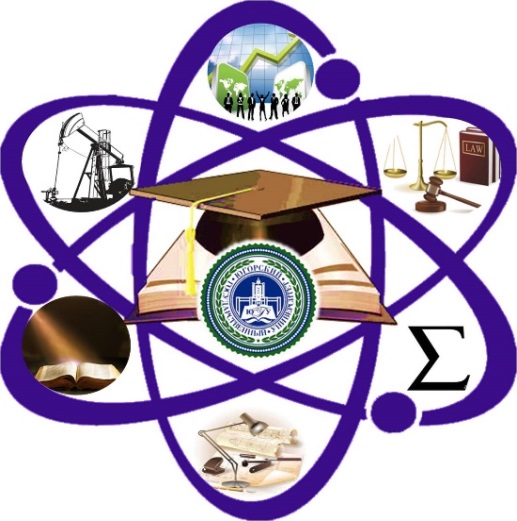 Методическая разработка   внеаудиторного мероприятия(наименование учебной дисциплины,  профессионального модуля, междисциплинарного курса, раздела) (название внеаудиторного мероприятия) Внеаудиторное мероприятие проводит:________________________________________________________________________________________________________ (фамилия, имя отчество преподавателя, квалификационная категория)Целевая аудитория: Специальность: __________________курс ____I_________ группа _____________Дата проведения  мероприятия: _____________г. Набережные ЧелныСОДЕРЖАНИЕ.Пояснительная записка……………………………………………………………Ход мероприятия………...………………………………………………………...Список источников…………………………………………………………………Приложения………………………………………………………………………….ХОД МЕРОПРИЯТИЯ: 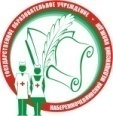 Министерство здравоохранения Республики ТатарстанГАПОУ   «Набережночелнинский медицинский колледж».Отдел основного профессионального образования МК-17Методическая разработка  внеаудиторного мероприятия  СОГЛАСОВАНОМетодист   ГАПОУ «Набережночелнинский   медицинский   колледж ___________________Нурмухаметова М.С.    (подпись, расшифровка подписи)______________ 20___годСЦЕНАРИЙ ВНЕАУДИТОРНОГО МЕРОПРИЯТИЯ   (наименование мероприятия) СЦЕНАРИЙ ВНЕАУДИТОРНОГО МЕРОПРИЯТИЯ   (наименование мероприятия) Образовательное учреждение:ГАПОУ   «НАБЕРЕЖНОЧЕЛНИНСКИЙ МЕДИЦИНСКИЙ КОЛЛЕДЖ»Образовательное учреждение:ГАПОУ   «НАБЕРЕЖНОЧЕЛНИНСКИЙ МЕДИЦИНСКИЙ КОЛЛЕДЖ»Дисциплина:Дисциплина:ПреподавательПреподаватель АННОТАЦИЯ:    АННОТАЦИЯ:   КурсCпециальность:          Тип  мероприятия:    Время занятия Цель:   Задачи Предметно-информационная составляющая: Деятельностно - коммуникативная составляющая:Ценностно-ориентационная составляющая:Приобретаемые навыки студентовФормируемые компетенцииПроверяемые предметные знанияФормы организации работы студентов Предварительная подготовка студентов ОборудованиеХронокарта мероприятия